Folgende Prüfkriterien müssen auch außerhalb von Natura 2000-Gebieten kontrolliert werden:Folgende Prüfkriterien müssen auch außerhalb von Natura 2000-Gebieten kontrolliert werden:CC-Betriebs-CheckModulBetrieb AllgemeinChecklisteVogelschutz u. Fauna-Flora-Habitat Burgenland 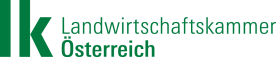 Name:Betriebsnummer:Die landwirtschaftlichen Fläche des Betriebes liegenin keinem Natura 2000-Gebietteilweise im Natura 2000-Gebietzur Gänze im Natura 2000-GebietAnforderung 1.1 u. 2.1: Beeinträchtigung/Entfernung von Landschaftselementen  Anforderung 1.1 u. 2.1: Beeinträchtigung/Entfernung von Landschaftselementen  Anforderung 1.1 u. 2.1: Beeinträchtigung/Entfernung von Landschaftselementen  1a) Standortgerechte, einheimische Buschwerke, Hecken oder Feldgehölze beseitigt oder zerstört auf Flächen, die nicht für den Anbau von Gemüse bzw. als Obst- oder Weingärten oder als Ackerland genutzt werden? Wenn ja: Ausholzung zur Pflege des Bestandes im Zeitraum von 01.10. bis 01.03. ja ja  nein  nein1b) Standortgerechte, einheimische Bachbegleit- und Ufervegetation beseitigt oder zerstört?Wenn ja: Ausholzung zur Pflege des Bestandes im Zeitraum von 01.10. bis 01.03. ja ja  nein  nein1c) Trockenrasen, Wiesen, Böschungen oder Feldraine abgebrannt?Wenn ja: Wiesen, Böschungen oder Feldraine in der Zeit von 01.10 bis 01.03. abgebrannt ja ja  nein  neinAnforderung 1.2 u. 2.2: Geländeverändernde Maßnahmen  Anforderung 1.2 u. 2.2: Geländeverändernde Maßnahmen  Anforderung 1.2 u. 2.2: Geländeverändernde Maßnahmen  2a) Natürliche Gräben verfüllt oder angeschüttet?Wenn ja: Geringfügige Anschüttungen oder Naturschutzbewilligung vorhanden? ja ja  nein  neinAnforderung 1.3 u. 2.3: Veränderungen des Wasserhaushalts  Anforderung 1.3 u. 2.3: Veränderungen des Wasserhaushalts  Anforderung 1.3 u. 2.3: Veränderungen des Wasserhaushalts  3a) Künstliche Wasseransammlungen oder einen Teich errichtet oder erweitert?Wenn ja: Naturschutzbewilligung vorhanden? ja ja  nein  nein3b) In stehenden oder vorübergehend nicht wasserführenden stehenden Gewässer aller Art Grabungen oder Anschüttungen vorgenommen?Wenn ja: In Vor-, Haus- und Obstgärten, in Zusammenhang mit Wohngebäude ja ja  nein  nein3c) Ein fließendes Gewässer aufgestaut, ausgeleitet oder ein Bachbett verfüllt, verrohrt, ausgepflastert, verlegt bzw. sonst wie den Uferbereich umgestaltet?Wenn ja: Naturschutzbewilligung vorhanden? ja ja  nein  nein3d) In Schilf- und Röhrichtbeständen sowie in Auwäldern Anschüttungen, Entwässerungen, Grabungen oder sonstige Zerstörungen vorgenommen? ja ja  nein  neinAnforderung 1.4 u. 2.4: Sonstige Beeinträchtigung von Lebensräumen und ArtenAnforderung 1.4 u. 2.4: Sonstige Beeinträchtigung von Lebensräumen und ArtenAnforderung 1.4 u. 2.4: Sonstige Beeinträchtigung von Lebensräumen und Arten4a) Anlagen zur Gewinnung von Steinen, Lehm, Sand, Kies, Schotter und Torf errichtet?Wenn ja: Naturschutzbewilligung vorhanden? ja ja  nein  nein4b) Gebäude oder andere hochbauliche Anlagen errichtet?Wenn ja: Naturschutzbewilligung vorhanden? ja ja  nein  neinAnforderung 1.1 u. 2.1: Beeinträchtigung/Entfernung von Landschaftselementen  Anforderung 1.1 u. 2.1: Beeinträchtigung/Entfernung von Landschaftselementen  Anforderung 1.1 u. 2.1: Beeinträchtigung/Entfernung von Landschaftselementen  N1a) Standortgerechte, einheimische Buschwerke, Hecken oder Feldgehölze beseitigt oder zerstört?Wenn ja: Ausholzung zur Pflege des Bestandes im Zeitraum von 01.10 bis 01.03. ja ja  nein  neinAnforderung 1.2 u. 2.2: Geländeverändernde MaßnahmenAnforderung 1.2 u. 2.2: Geländeverändernde MaßnahmenAnforderung 1.2 u. 2.2: Geländeverändernde MaßnahmenN2a) Im Schutzgebiet wurde der natürliche Zustand von Wiesen, Hutweiden oder Waldbeständen verändert? ja  neinAnforderung 1.3 u. 2.3: Kulturumwandlungen/NutzungsänderungenAnforderung 1.3 u. 2.3: Kulturumwandlungen/NutzungsänderungenAnforderung 1.3 u. 2.3: Kulturumwandlungen/NutzungsänderungenN3a) Im Schutzgebiet wurden Kulturumwandlungen durch Aufforstung, Umbruch oder sonstige Nutzungsänderungen von Grünlandflächen vorgenommen?  ja  neinPlatz für Erläuterungen (bitte unbedingt die entsprechende Nummer angeben)Platz für Erläuterungen (bitte unbedingt die entsprechende Nummer angeben)Platz für Erläuterungen (bitte unbedingt die entsprechende Nummer angeben)